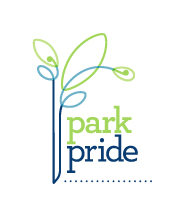 How to Apply for a 
Park Pride Matching Grant The application form on the following pages is a fillable template. You will need MS Word to open and complete this form.If you do not have MS Word on your computer, or if you have problems, you can download a blank application pdf from our website and complete it by hand, or contact Park Pride at grants@parkpride.org for additional assistance.Open the application template in Microsoft WordWhen you click on the application’s link on our website, the form may open in MS Word or in a browser window (Chrome, Internet Explorer, Firefox, etc.). Do not attempt to complete the application in the browser window (or on your phone or tablet), you must open the form in MS Word.If the form opens in your browser rather than in Microsoft Word, it may look like the image below. Follow the steps following. Once MS Word has launched, scroll to the application form, click in the first blank and insert text. Use the tab key to move between blanks. When complete, save the form and email a copy with any necessary additional information to grants@parkpride.org. 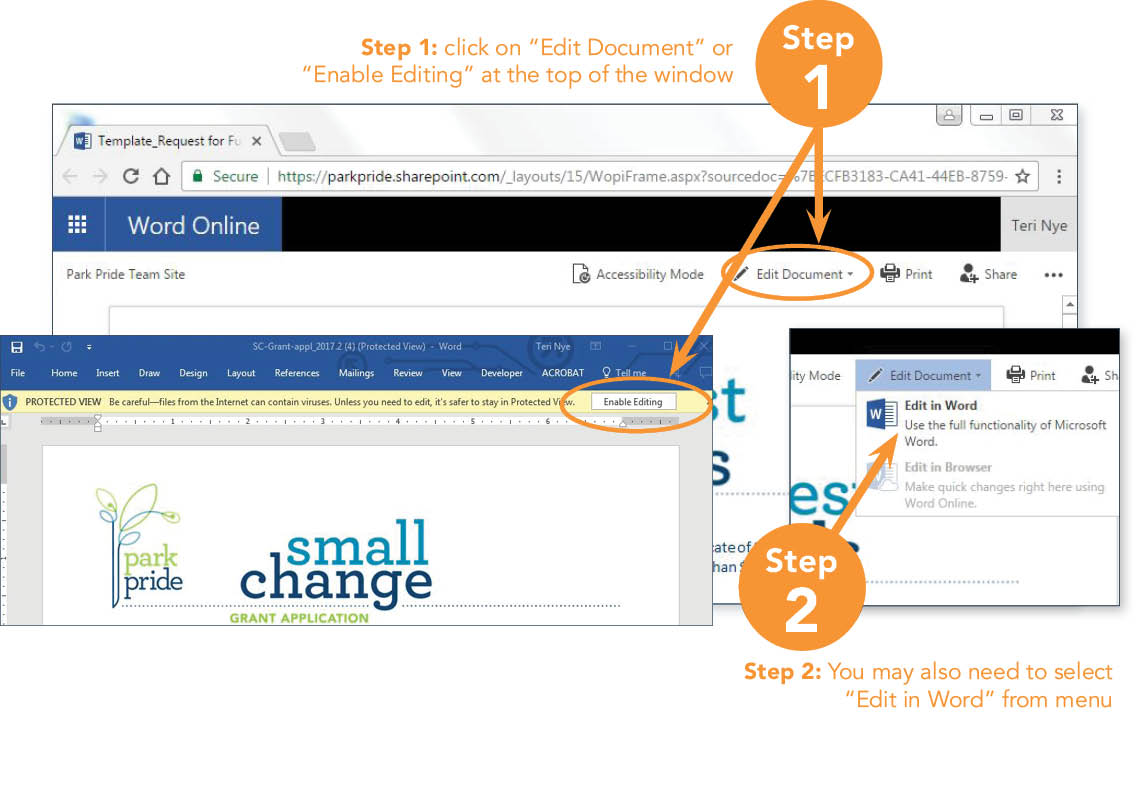 Application ChecklistApplication Form: Fill out all blanks on application form Budget Form: (included in this document) Use the Project Budget Guidelines to help you fill out the Project Budget Sheet. Include any quote, bids, or proposals. Include financial reports or letters of support documenting commitments for matching funds.Before Photo: Include 4-10 ‘before’ photos with a brief caption for each.  Keep in mind that we will need ‘after’ photos from the same perspective/view at the completion of your project. In addition to including photos in your application, please send high resolution files (JPEG format, minimum 300dpi, 600+ preferred) via email to grants@parkpride.org.Planning Documents: Include all pertinent planning documents (Site plan, Master plan, Vision Plan, Renderings, Construction documents, Specification Documents, etc.).  Examples of Park Vision Plans can be found at parkpride.org/get-involved/community-programs/park-visioning.  501c3 documentation: Include documentation of 501c3 status of your organization or fiscal partner (unless Park Pride is your fiscal partner). Letters of Support – Owner
Include a letter of support from the City of Atlanta Dept. of Parks & Recreation OR DeKalb County Dept. of Recreation, Parks & Cultural Affairs. Remember that ALL applicants must present their proposal to the City of Atlanta Dept. of Parks & Recreation OR to the DeKalb County Dept. of Recreation, Parks & Cultural Affairs before submitting a grant application. Letters of Support – Community Association
Include a letter of support from each community association whose jurisdiction includes or borders the park. Templates are on our website. Additional letters of support from police, NPU, etc. may be included as well.  Additional Supporting Documents
Please email any additional supporting documents not listed above.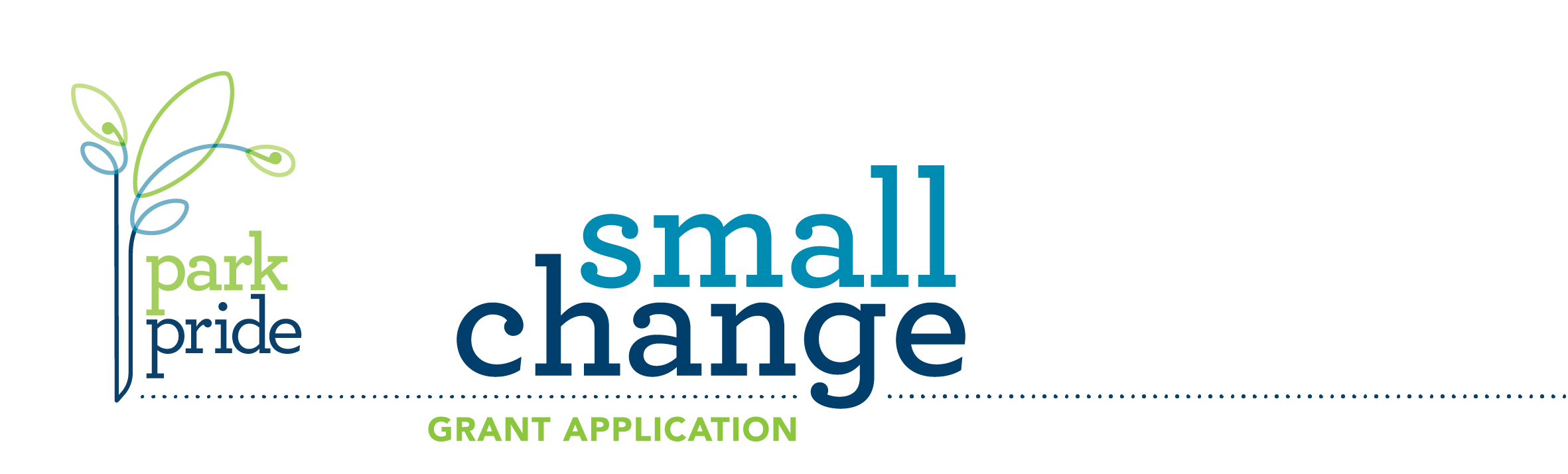 Project Budget GuidelinesExpense ItemBe specific. List materials and product specifications. Include quotes, bids, and proposals as supporting documents.Material items should include unit price and quantity under “expense item” (i.e. Bench [2 x $1,200] = $2,400).Labor, professional services and project management should include # of hours and hourly rate. 
(NOTE: Grant funds cannot be applied to project management services.)Total CostTotal cost of expenseGrant Request (list under Source of Funding)Our grants require a minimum of a 1 to 1 match. You may not request a greater dollar amount than your matching funds. List your request from Park Pride under “Source of Funding” and list the amount of your request under “cash.”Small Change Grant requests may be up to $2,500.Community Building Grant requests may be from $3,000 to $50,000. First time Park Pride Grant recipients may request up to $10,000. Legacy Grant requests may be from $50,000 to $100,000. First time Park Pride Grant recipients are not eligible for Legacy Grants. Source of FundingMatching funds are funds raised by the community to reach the 1:1 match.Your matching funds must equal or exceed your request from Park Pride and be at least half of your total project budget. Funds must be used for materials, labor, etc. directly related to the current project.A portion of matching funds must be cash contributions from the community (from residents, local businesses, local fundraisers, etc., i.e., not from other grants, in-kind donations, or volunteer labor).Cash refers to dollars raised. In-kind refers to materials, services, volunteer hours, etc.Source of Matching Funds		Please be specific and describe sources of BOTH cash and in-kind donations for each expense listed.ConfirmedIndicate matching funds are confirmed or not by typing a Y (yes) or N (no) in the right-hand column. emailSend your completed grant application via email to: grants@parkpride.org with ‘Your Park’s Name_SC Application’ in the subject line. Attach the following: (1) Application - combine all documents into a single PDF (2) High Resolution Photos - high resolution files (JPEG format, minimum 300dpi, 600+ preferred).PARK INFORMATIONPARK INFORMATIONPARK INFORMATIONPARK INFORMATIONPARK INFORMATIONPARK INFORMATIONPARK INFORMATIONPARK INFORMATIONPark NamePark AddressPark CityStateGAZipFriends of Park Name (required)Friends of Park Name (required)PRIMARY CONTACTPRIMARY CONTACTPRIMARY CONTACTPRIMARY CONTACTPRIMARY CONTACTPRIMARY CONTACTPRIMARY CONTACTPRIMARY CONTACTPRIMARY CONTACTPRIMARY CONTACTPRIMARY CONTACTPRIMARY CONTACTPRIMARY CONTACTPRIMARY CONTACTPRIMARY CONTACTPRIMARY CONTACTPRIMARY CONTACTPRIMARY CONTACTPRIMARY CONTACTPRIMARY CONTACTPRIMARY CONTACTPRIMARY CONTACTPRIMARY CONTACTPRIMARY CONTACTNameNameNameOrganizationOrganizationOrganizationOrganizationOrganizationOrganizationOrganizationAddressAddressAddressCity/State/ZipCity/State/ZipCity/State/ZipCity/State/ZipCity/State/ZipCity/State/ZipCity/State/ZipPhonePhonePhoneEmailEmailEmailEmailEmailEmailEmailSECONDARY CONTACTSECONDARY CONTACTSECONDARY CONTACTSECONDARY CONTACTSECONDARY CONTACTSECONDARY CONTACTSECONDARY CONTACTSECONDARY CONTACTSECONDARY CONTACTSECONDARY CONTACTSECONDARY CONTACTSECONDARY CONTACTSECONDARY CONTACTSECONDARY CONTACTSECONDARY CONTACTSECONDARY CONTACTSECONDARY CONTACTSECONDARY CONTACTSECONDARY CONTACTSECONDARY CONTACTSECONDARY CONTACTSECONDARY CONTACTSECONDARY CONTACTSECONDARY CONTACTNameNameNameOrganizationOrganizationOrganizationOrganizationOrganizationOrganizationOrganizationAddressAddressAddressCity/State/ZipCity/State/ZipCity/State/ZipCity/State/ZipCity/State/ZipCity/State/ZipCity/State/ZipPhonePhonePhoneEmailEmailEmailEmailEmailEmailEmailFinancial SummaryFinancial SummaryFinancial SummaryFinancial SummaryFinancial SummaryFinancial SummaryFinancial SummaryFinancial SummaryFinancial SummaryFinancial SummaryFinancial SummaryFinancial SummaryFinancial SummaryFinancial SummaryFinancial SummaryFinancial SummaryFinancial SummaryFinancial SummaryFinancial SummaryFinancial SummaryFinancial SummaryFinancial SummaryFinancial SummaryFinancial SummaryFill-in figures from your budget table on page 5++==Fill-in figures from your budget table on page 5Grant RequestGrant RequestGrant RequestGrant RequestGrant Request++Matching FundsMatching FundsMatching FundsMatching FundsMatching FundsMatching FundsMatching Funds==Total Project BudgetTotal Project BudgetTotal Project BudgetTotal Project BudgetTotal Project BudgetPark ownershipPark ownershipPark ownershipPark ownershipPark ownershipPark ownershipPark ownershipPark ownershipPark ownershipPark ownershipPark ownershipPark ownershipPark ownershipPark ownershipPark ownershipPark ownershipPark ownershipPark ownershipPark ownershipPark ownershipPark ownershipPark ownershipPark ownershipPark ownership  City of Brookhaven Park  City of Brookhaven Park  City of Brookhaven Park  City of Brookhaven Park  City of Brookhaven Park  City of Brookhaven Park  City of Brookhaven Park  City of Brookhaven Park  City of Brookhaven Park  City of Brookhaven Park  City of Tucker Park  City of Tucker Park  City of Tucker Park  City of Tucker Park  City of Tucker Park  City of Tucker Park  City of Tucker Park  City of Tucker Park  City of Tucker Park  City of Tucker ParkClick HERE for a list of City of Atlanta NPUsClick HERE for a list of DeKalb Park DistrictsClick HERE for a list of City of Atlanta NPUsClick HERE for a list of DeKalb Park Districts  City of Atlanta Park   City of Atlanta Park   City of Atlanta Park   City of Atlanta Park   City of Atlanta Park   City of Atlanta Park   City of Atlanta Park   City of Atlanta Park   City of Atlanta Park   City of Atlanta Park   DeKalb County Park  DeKalb County Park  DeKalb County Park  DeKalb County Park  DeKalb County Park  DeKalb County Park  DeKalb County Park  DeKalb County Park  DeKalb County Park  DeKalb County ParkClick HERE for a list of City of Atlanta NPUsClick HERE for a list of DeKalb Park DistrictsClick HERE for a list of City of Atlanta NPUsClick HERE for a list of DeKalb Park DistrictsCity of Atlanta NPUCity of Atlanta NPUCity of Atlanta NPUCity of Atlanta NPUCity of Atlanta NPUCommissioner District Commissioner District Commissioner District Commissioner District Commissioner District Commissioner District Click HERE for a list of City of Atlanta NPUsClick HERE for a list of DeKalb Park DistrictsClick HERE for a list of City of Atlanta NPUsClick HERE for a list of DeKalb Park DistrictsCity Council Representative (below)City Council Representative (below)City Council Representative (below)City Council Representative (below)City Council Representative (below)City Council Representative (below)City Council Representative (below)City Council Representative (below)City Council Representative (below)City Council Representative (below)County Commissioner (below)County Commissioner (below)County Commissioner (below)County Commissioner (below)County Commissioner (below)County Commissioner (below)County Commissioner (below)County Commissioner (below)County Commissioner (below)County Commissioner (below)Click HERE for a list of City of Atlanta NPUsClick HERE for a list of DeKalb Park DistrictsClick HERE for a list of City of Atlanta NPUsClick HERE for a list of DeKalb Park DistrictsCheck oneDoes the organization applying for this grant have
 501c(3) status  or     Fiscal Partner account with Park Pride?     Neither, need helpDoes the organization applying for this grant have
 501c(3) status  or     Fiscal Partner account with Park Pride?     Neither, need helpDoes the organization applying for this grant have
 501c(3) status  or     Fiscal Partner account with Park Pride?     Neither, need helpDoes the organization applying for this grant have
 501c(3) status  or     Fiscal Partner account with Park Pride?     Neither, need helpDoes the organization applying for this grant have
 501c(3) status  or     Fiscal Partner account with Park Pride?     Neither, need helpDoes the organization applying for this grant have
 501c(3) status  or     Fiscal Partner account with Park Pride?     Neither, need helpDoes the organization applying for this grant have
 501c(3) status  or     Fiscal Partner account with Park Pride?     Neither, need helpDoes the organization applying for this grant have
 501c(3) status  or     Fiscal Partner account with Park Pride?     Neither, need helpDoes the organization applying for this grant have
 501c(3) status  or     Fiscal Partner account with Park Pride?     Neither, need helpDoes the organization applying for this grant have
 501c(3) status  or     Fiscal Partner account with Park Pride?     Neither, need helpDoes the organization applying for this grant have
 501c(3) status  or     Fiscal Partner account with Park Pride?     Neither, need helpDoes the organization applying for this grant have
 501c(3) status  or     Fiscal Partner account with Park Pride?     Neither, need helpDoes the organization applying for this grant have
 501c(3) status  or     Fiscal Partner account with Park Pride?     Neither, need helpDoes the organization applying for this grant have
 501c(3) status  or     Fiscal Partner account with Park Pride?     Neither, need helpDoes the organization applying for this grant have
 501c(3) status  or     Fiscal Partner account with Park Pride?     Neither, need helpDoes the organization applying for this grant have
 501c(3) status  or     Fiscal Partner account with Park Pride?     Neither, need helpDoes the organization applying for this grant have
 501c(3) status  or     Fiscal Partner account with Park Pride?     Neither, need helpDoes the organization applying for this grant have
 501c(3) status  or     Fiscal Partner account with Park Pride?     Neither, need helpDoes the organization applying for this grant have
 501c(3) status  or     Fiscal Partner account with Park Pride?     Neither, need helpDoes the organization applying for this grant have
 501c(3) status  or     Fiscal Partner account with Park Pride?     Neither, need helpDoes the organization applying for this grant have
 501c(3) status  or     Fiscal Partner account with Park Pride?     Neither, need helpDoes the organization applying for this grant have
 501c(3) status  or     Fiscal Partner account with Park Pride?     Neither, need helpDoes the organization applying for this grant have
 501c(3) status  or     Fiscal Partner account with Park Pride?     Neither, need helpOffice Use OnlyOffice Use OnlyOffice Use OnlyOffice Use OnlyOffice Use OnlyOffice Use OnlyOffice Use OnlyOffice Use OnlyOffice Use OnlyOffice Use OnlyOffice Use OnlyOffice Use OnlyOffice Use OnlyOffice Use OnlyOffice Use OnlyOffice Use OnlyOffice Use OnlyOffice Use OnlyOffice Use OnlyOffice Use OnlyOffice Use OnlyOffice Use OnlyOffice Use OnlyDate ReceivedDate ReceivedDate ReceivedDate ReceivedDate ReceivedApprovedApprovedApprovedApprovedApprovedDeclinedDeclinedDeclinedDeferredDeferredDeferredDeferredDeferredDeferredGrant #Grant #Grant #Grant #Project SummaryProject SummaryBriefly describe your project in 1 or 2 sentences.EXAMPLE: “Replace 
the aging playground with new equipment, grading and plantings.”Project DescriptionProject DescriptionInclude 
location detail, construction plans, materials detail or product specifications for amenities, who will perform the work and any other information pertaining to the project. Please limit your description to 
this page.Project Value and impactProject Value and impactBriefly describe how your project is important and its impact on the park and surrounding community.Project TimeLineProject TimeLineInclude fundraising dates, construction dates with projected start, milestones, project completion, etc.Maintenance PlanMaintenance PlanDescribe what maintenance is necessary and who will be responsible for each task.Fundraising PlanFundraising PlanProvide details on how you plan to secure matching funds.Complete your detailed budget on the following page.Project Before PhotosProject Before PhotosProject Before PhotosProject Before PhotosProject Before PhotosClick on boxes at right to upload photos of the project site and/or any equipment or plantings that are being replaced, improved or repaired.Click on boxes at right to upload photos of the project site and/or any equipment or plantings that are being replaced, improved or repaired.Click on boxes at right to upload photos of the project site and/or any equipment or plantings that are being replaced, improved or repaired.Click on boxes at right to upload photos of the project site and/or any equipment or plantings that are being replaced, improved or repaired.Click on boxes at right to upload photos of the project site and/or any equipment or plantings that are being replaced, improved or repaired.Click on boxes at right to upload photos of the project site and/or any equipment or plantings that are being replaced, improved or repaired.Application ChecklistApplication ChecklistApplication ChecklistApplication ChecklistApplication ChecklistSave application as either a MS Word 
doc or a PDF. Save letters of support as PDFs and attach to emailEmail the file and 
any attachments to grants@parkpride.orgSection/DocumentsSection/DocumentsSection/DocumentsSection/DocumentsSave application as either a MS Word 
doc or a PDF. Save letters of support as PDFs and attach to emailEmail the file and 
any attachments to grants@parkpride.orgAll pages of application including budget tableAll pages of application including budget tableSave application as either a MS Word 
doc or a PDF. Save letters of support as PDFs and attach to emailEmail the file and 
any attachments to grants@parkpride.orgBefore photos (insert photos into boxes above and type caption)Before photos (insert photos into boxes above and type caption)Save application as either a MS Word 
doc or a PDF. Save letters of support as PDFs and attach to emailEmail the file and 
any attachments to grants@parkpride.orgPlanning documents such as plats, surveys, cost estimates, designsPlanning documents such as plats, surveys, cost estimates, designsSave application as either a MS Word 
doc or a PDF. Save letters of support as PDFs and attach to emailEmail the file and 
any attachments to grants@parkpride.org501(c)(3) documentation OR fiscal partner account verification501(c)(3) documentation OR fiscal partner account verificationSave application as either a MS Word 
doc or a PDF. Save letters of support as PDFs and attach to emailEmail the file and 
any attachments to grants@parkpride.orgLetters of support from property owner, either City of Atlanta or 
Dekalb CountyLetters of support from property owner, either City of Atlanta or 
Dekalb CountySave application as either a MS Word 
doc or a PDF. Save letters of support as PDFs and attach to emailEmail the file and 
any attachments to grants@parkpride.orgLetters of support from all community associations surrounding the parkLetters of support from all community associations surrounding the park